APPLICATION – WISCONSIN HARBOR ASSISTANCE PROGRAM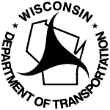 Wisconsin Department of TransportationDT1688        7/20186.	Cost Apportionment:  Submit narrative or other support documentation concerning the timing of available non-grant financing and any known or expected prerequisites for, or limitations on, that financing, i.e., bond issue, budget appropriation, bank loan approval, referendum, other grant, etc.Resolution From Eligible Applicant	Is a resolution, officially adopted by the eligible applicant containing the assurances and information specified under TRANS 28.09 (2)(a), attached to this application?      YES      NOCertification	To the best of my knowledge and belief, the information submitted here is true and correct and this document has been authorized for submittal by the governing agency.	X					(Authorized Signature and Title)	(Date)Project Summary - This is to be a brief overall summary with greater detail, including a scope of services and anticipated work schedule, provided in a supporting narrative.Urgency of Project	Provide supporting documentation for each item checked.		Harbor depth is now, or within 18 months of application date will be, less than the required navigation depth if dredging is not accomplished.		A dock wall has deteriorated to the extent that the terminal facility is not, or within 18 months will not be, useable.		A publicly-owned dredge disposal facility has deteriorated to the extent that polluted material may re-enter Lakes Michigan or Superior or the Mississippi River within 18 months.		Other - Please provide a full description of the cause and extent of the urgency in an attached narrative.Project Feasibility	Submit narrative and other documentation in support of these responses.	YES	NO			1. The project is economically feasible (economic analyses, benefit/cost analyses, pro formas, etc.).			2. The project is environmentally feasible (draft or final environmental assessments).			3. The project is feasible from an engineering perspective (preliminary plans and drawings used for estimating).Permits and Licenses	Identify the permits and the respective issuing agency required to accomplish the project - Include permits issued by all levels of government.* For items still to be obtained, describe below or on a separate sheet, the current status of applicant’s efforts to obtain them, the required work or action still outstanding and the estimated date they will be obtained.  Provide copies of permits and licenses already obtained.Cost Summary.  Submit narrative or other support documents describing the basis for the estimated costs described in question 4 and any special circumstances affecting these cost estimates.Estimated Project Costs:  Add or strike from this list as appropriate to the project.  If more than one contractor is to be used, identify each contractor separately as Contractor A, Contractor B, etc.Other Development Costs:  Submit narrative or other support documentation describing the basis for the estimates cited, i.e., appraisals, local assessment, design cost, etc.Estimated market value of land and existing facilities necessary for success of the project.  $      Estimated cost of additional site development and facilities necessary for success of the project.  $      Sources for additional site development funds:       14.	Estimated Annual Revenues and Costs:  Submit narrative or other support documentation describing the basis for revenue and operating cost estimates.  Five year project of applicant’s revenue/cost.Jobs:  Submit narrative or other support documentation describing the basis for and the method used to calculate the estimates given below.Estimated Jobs in Port County Gained With Project. Construction jobs should be excluded.Estimated Jobs in Port County Lost Without Project. Construction jobs should be excluded.Tonnage Using Calendar Year     :  For expected future tonnage, see application guidelines.List of Attachments and Support Documents:  List in this space, the title or other identification for each of the documents and supporting statements set forth under blocks 9 through 16.Submit Application To:Wisconsin Department of TransportationManager, Harbor Assistance ProgramP.O. Box 7913     Madison, WI 53707-7913Submit Application To:Wisconsin Department of TransportationManager, Harbor Assistance ProgramP.O. Box 7913     Madison, WI 53707-7913FOR WisDOT STAFF USEFOR WisDOT STAFF USESubmit Application To:Wisconsin Department of TransportationManager, Harbor Assistance ProgramP.O. Box 7913     Madison, WI 53707-7913Submit Application To:Wisconsin Department of TransportationManager, Harbor Assistance ProgramP.O. Box 7913     Madison, WI 53707-7913Project IDDate Received1. 	Harbor Name1. 	Harbor Name2.	Primary ContactTelephone3.	Applicant Agency Name and Address3.	Applicant Agency Name and Address4.	Project Type (Check Appropriate Type)		Maintenance dredging and disposal which is the responsibility of the local government and which is outside a U.S. Army Corps of Engineers project area.		Maintenance dredging and disposal within a Corps project area.		Dock wall repair or maintenance.		New project development of publicly owned facilities limited to dredging, dredge disposal and dock walls.		Maintenance of other publicly owned harbor facilities.		New project of other public harbor facilities.4.	Project Type (Check Appropriate Type)		Maintenance dredging and disposal which is the responsibility of the local government and which is outside a U.S. Army Corps of Engineers project area.		Maintenance dredging and disposal within a Corps project area.		Dock wall repair or maintenance.		New project development of publicly owned facilities limited to dredging, dredge disposal and dock walls.		Maintenance of other publicly owned harbor facilities.		New project of other public harbor facilities.5.	Anticipated Project Dates	Start Date      	Complete Work      5.	Anticipated Project Dates	Start Date      	Complete Work      AMOUNT% of TOTALSOURCE OF FUNDSProposed grant amount      %Applicant’s share of costs      %Amounts from federal sources      %Other      %Total estimated project cost   100 %* PERMIT OR LICENSEISSUING AGENCYIN FORCETO BE OBTAINEDSTART DATEEXPIRATION DATENOTE:  Costs of obtaining permits and licenses, preparation of application materials, including conceptual designs, and economic and environmental data, ARE NOT ELIGIBLE for reimbursement with grant funds.ITEM(1) DREDGING(2) DOCKWALL(3) OTHER IMPROVEMENTSDisposal site acquisitionDisposal costsBid preparation and advertisingFinal EngineeringDirect Supervision of ContractorContractor ABCDEForce Account WorkSUBTOTAL$      $      $      TOTAL ESTIMATED PROJECT COST (Columns 1 + 2 + 3)TOTAL ESTIMATED PROJECT COST (Columns 1 + 2 + 3)TOTAL ESTIMATED PROJECT COST (Columns 1 + 2 + 3)$      First Full Year of OperationSecondFull YearThirdFull YearFourthFull YearFifthFull YearApplicant’s projected operating revenuesApplicant’s projected operating and regular maintenance costsOCCUPATIONNO. OF JOBSSTART DATEOCCUPATIONNO. OF JOBSSTART DATECOMMODITYTONNAGECOMMUNITY, STATE ORIGINCOMMUNITY, STATE DESTINATION